FRANÇAISAUTORIZZAZIONE PER USCITA DIDATTICA-AUTORISATION POUR LA SORTIE SCOLAIREIl  sottoscritto……………………..………………………………………………………Le soussignéGenitore/tutore dell’allievo…………………………….……………………………Parent/tuteur de l'élèvedella scuola 	⃞Infanzia ⃞Primaria ⃞Secondaria I grado     de l'école   Maternelle Primaire  Sécondaire inférieure      Plesso_________________________Complexe scolaireAUTORIZZAAUTORISEa partecipare alla uscita didattica a _____________________________________à participer à la sortie scolaire à ______________________________________del giorno____________ dalle ore _________  alle ore _________  du                     de                   à  ⃞ A piedi / À pieds               ⃞ Con lo scuolabus / en bus scolairee verso la quota di €_________________per ___________________________________et je paye la tranche de €             pourSi solleva la Scuola da ogni responsabilità al di là dei previsti obblighi di sorveglianza.Cette autorisation décharge l'École de toute responsabilité au-delà des obligations de surveillance prévues.Fermo,li _____      Firma Genitore/Tutore __________________________Fermo, le           Signature du parent/Tuteur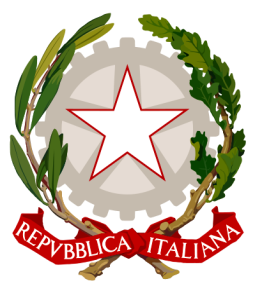 Istituto Comprensivo "Fracassetti - Capodarco"Via Visconti d’Oleggio, 83 / 63900 Fermotel: 0734/621273 - fax: 0734/601112CF: 90055090444sito web: www.iscfracassetticapodarco.gov.ite-mail: APIC841002@istruzione.itIstituto a indirizzo musicale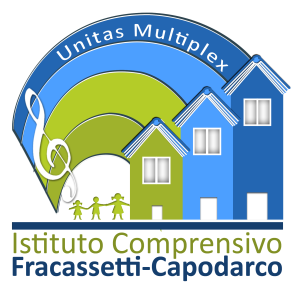 